PRZYSPOSOBIENIE DO PRACYTEMAT: Konwencja praw osób niepełnosprawnych.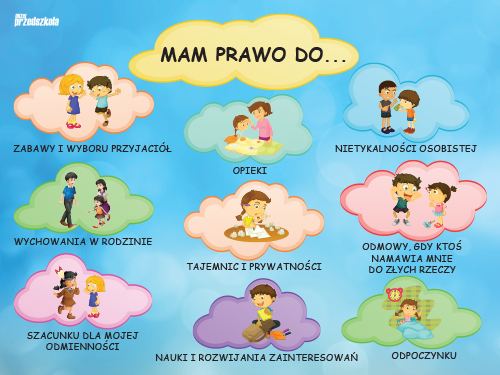 Zadanie:1.Proszę o obejrzenie  filmiku dotyczącego praw osób niepełnosprawnych.2. Na podstawie filmiku i  z pomocą rodzica wymień prawa, które posiadasz.
https://www.youtube.com/watch?v=tJQDAwvL8sA